Волгоградский государственный технический университетКафедра менеджмента, маркетинга и организации производстваМетодические указания для выполнения контрольной работыпо дисциплине «Основы предпринимательской деятельности»Для самостоятельной работы студентов Волгоград, 2016ПРОГРАММА КУРСАТема 1Сущность предпринимательства и предпринимательской деятельности.Субъекты, содержание и виды предпринимательской деятельности. Классификация предпринимательства. Тема 2Выбор сферы предпринимательской деятельности и обоснование создания нового предприятияТема 3Предпринимательский капитал. Хозяйственные средства (имущество предпринимателя): экономическое содержание, структура, источники формирования, использование.Тема 4Формирование затрат в предпринимательской деятельности, их структура и классификация.Оценка эффективности предпринимательской деятельностиТема 5Риск в предпринимательстве. Сущность, классификация показатели риска и методы его оценки. Способы управления рисками.Тема 6Создание предпринимательских связей. Предпринимательский договор. Основные направления и формы сотрудничества в бизнесеТема 7Культура предпринимательства.Личность и качества предпринимателя. Организаторский потенциал. Организация рабочего дня. Предпринимательская этика.Тема 8Правовые основы предпринимательстваОБЪЕМ, СТРУКТУРА И ПОРЯДОК ВЫБОРА ТЕМЫ КОНТРОЛЬНОЙ РАБОТЫОсновой изучения курса «Организация предпринимательской деятельности» является самостоятельная работа слушателей над рекомендованной литературой, периодическими изданиями в тесной связи с материалами предприятия, где работает слушатель.В процессе изучения курса слушатели должны выполнить контрольную работу по заданной теме. Контрольная работа должна углубить знания студентов по основным теоретическим и практическим вопросам дисциплины. Выполнение контрольной работы дает студенту возможность научиться подбирать необходимую литературу по рассматриваемому вопросу, самостоятельно делать анализ и выводы, последовательно излагать вопросы, поставленные в контрольной работе, и систематизировать свои знания, полученные при изучении отдельных разделов курса.Однако нужно помнить, что контрольные работы не охватывают всей программы изучаемой дисциплины.Оптимальный объем текстовой части работы (не считая плана, списка использованных источников, приложений) должен составлять 10 – 15 страниц машинописного текста .По структуре контрольная работа состоит из:Введение;Основная часть: теоретический вопрос;ЗаключениеСписка использованных источников;ЗадачаПриложения.     Во введении обосновывается актуальность выбранной темы. В основном содержании контрольной работы предусматривается изложение теоретических аспектов данной. Для полного раскрытия темы наиболее целесообразно в теоретической части выделить 2-3 вопроса.В заключение работы делаются выводы по результатам работы. Список использованных источников обязательно должен быть оформлен в соответствии с требованиями библиографии. Для решения поставленных в работе задач, требуется выполнить анализ, как правило, не менее 5–10 источников, опубликованных за последние пять лет. В их число могут входить нормативно-правовая литература, учебники, учебные пособия, монографии, брошюры, статьи в журналах и газетах, электронные ресурсы и т.д.При необходимости в контрольную работу можно включить приложения. Их объем не ограничен и они состоят из таблиц, различных конструкторских и технологических документов, методических разработок, положений, инструкций и т.д.Выбор и закрепление за слушателями тем контрольных работ производится на основании таблицы 1. Варианты теоретической темы и практических заданий соответствует порядковому номеру в ведомости группы.ТРЕБОВАНИЯ ПО ОФОРМЛЕНИЮ КОНТРОЛЬНОЙ РАБОТЫОформление контрольной работы начинается с титульного листа. После титульного листа следует план контрольной работы с указанием страниц по тексту.Контрольная работа выполняется на белой бумаге стандартного формата, каждая страница, включая иллюстрации и приложения, нумеруется.Все листы контрольной работы должны быть сброшюрованы. Текст выполняется аккуратно и разборчиво на одной стороне листа, не допускается сокращение слов, кроме общепринятых. Текст записки выполняют с применением печатающих и графических устройств вывода ЭВМ или пишут от руки. Вся работа должна быть выполнена или от руки, или напечатана. Текст оформляют с соблюдением следующих размеров полей: левое – , правое – , верхнее –  нижнее – .Абзацы в тексте начинают отступом, равным .Текст должен быть отпечатан через 1,5 интервала. Для работ, выполненных на ПЭВМ – шрифт Times New Roman, 14, интервал – 1,5. текст работы выравнивают «по ширине».В тексте контрольной работы необходимо делать ссылки на литературные и документальные источники. Все графики, таблицы, формулы должны быть пронумерованы и иметь название.При оформлении списка используемой литературы необходимо руководствоваться правилами библиографии. Вначале указываются руководящие материалы (законы, указы, постановления правительства, ведомственные и нормативные документы), затем учебники и учебные пособия, монографии, сборники статей, в заключение журнальные и газетные статьи и др.ВОПРОСЫ К ЗАЧЕТУ ПО КУРСУ «ОСНОВЫ ПРЕДПРИНИМАТЕЛЬСКОЙ ДЕЯТЕЛЬНОСТИ»Виды и формы предпринимательства.Виды малых предприятий и их экономическая деятельность.Виды цен и методы ценообразования.Внутренняя и внешняя среда предпринимательства.Государственная поддержка малого предпринимательства в России.Значение и пути снижения затрат во внутрифирменном предпринимательстве.Значение развития лизинга и франчайзинга.Износ и амортизация основных производственных фондов.Индивидуальное предпринимательство, его формы.Источники финансирования инвестиционной предпринимательской деятельности.Классификация инноваций.Консультативное предпринимательство, его этапы и методы; современное состояние и перспективы развития.Маркетинговые коммуникации в предпринимательской деятельности.Механизм функционирования предприятия.Оборотные средства, их состав, показатели оборачиваемости и пути ускорения оборачиваемости.Оборотные фонды как фактор производства, их состав, показатели использования, направления улучшения использования.Объединения юридических лиц в современном предпринимательстве.Организационно-правовые формы хозяйствования юридических лиц.Основные фонды как фактор производства, их классификация, порядок учета, формы воспроизводства и совершенствования.Основные этапы разработки новшеств.Оценка инновационных проектов.Показатели использования основных производственных фондов.Понятие и виды конкуренции.Понятие и классификация инвестиций.Понятие и классификация рисков, пути и методы их снижения.Предпринимательские решения; классификация предпринимательских решений и методов их принятия.Прибыль как основная цель предпринимательской деятельности; расчет показателей прибыли.Признаки и основные причины несостоятельности предприятия.Проблемы и перспективы развития малого предпринимательства в России.Производственная деятельность как ведущий вид предпринимательства.Производственная мощность предприятия, методика ее расчета.Развитие конкуренции в современных условиях.Разработка технико-экономического обоснования и бизнес-плана.Система планов предпринимательского предприятия.Системы менеджмента качества и содержание новой стратегии управления качеством.Содержание антикризисного управления.Содержание внутрифирменного предпринимательства, его цели. Совершенная и несовершенная конкуренция.Содержание и порядок разработки бизнес-плана.Содержание инвестиционной политики предпринимательской организации.Содержание коммерческой, финансовой деятельности.Содержание ценовой политики и ее цели.Стадии развития предпринимательской фирмы.Структура персонала предпринимательского предприятия.Сущность и значение акционерных обществ для современного предпринимательства.Сущность и значение малого бизнеса в современных условиях.Сущность и значение управления персоналом в предпринимательской деятельности.Сущность и назначение инновационного предпринимательства.Сущность и организация управления предприятием предпринимательского типа.Сущность и содержание деловой этики. Сущность и содержание культуры предпринимательства.Сущность предпринимательства; его объекты, субъекты и цели; условия и факторы развития.Сущность, виды и формы лизинга как прогрессивной формы предпринимательства.Учет и классификация затрат во внутрифирменном предпринимательстве.Учет социальных последствий инновационных проектов.Формы и системы оплаты труда в современном предпринимательстве.Франчайзинг как форма взаимодействия предприятий крупного и малого бизнеса; перспективы его развития.Хозяйственные товарищества и общества.Юридические лица в предпринимательской деятельности, их виды, классификация.Рекомендуемая литература:Ларионов, И. К. Предпринимательство [Электронный ресурс] : учебник / И. К. Ларионов. - М : Дашков и К, 2014. - 192 с. - ISBN 978-5-394-02198-5.
URL: http://e.lanbook.com/view/book/44101/Сизов, Ю. И. Предпринимательство [Текст] : энцикл. слов. / Ю. И. Сизов, В. Л. Федорченко. - Волгоград : Издатель, 2009. - 262, [1] с. - ISBN 978-5-9233-0721-4.Баринов В.А. Организационное проектирование: Учебник. – М.: ИНФРА-М, 2005. – 399 с. – (Учебники для программы МВА).Гражданский кодекс РФ. Друкер П. Рынок: как выйти в лидеры: Практика и принципы: Пер. с англ. – М.: Бук Чембэр Интернэшнл, 1992.Уорнер М., Витцель М. Виртуальные организации. Новые формы ведения бизнеса в XXI веке / Пер. с англ. – М.: Добрая книга, 2005. – 296 с.И.К. Шевченко. Организация предпринимательской деятельности. Учебное пособие. Таганрог: Изд-во ТРТУ, 2004. http://www.aup.ru/books/m91/01.htmБагиев Г.Л., Асаул А.Н. Организация предпринимательской деятельности. Учебное пособие/ Под общей ред. проф. Г.Л.Багиева. - СПб.: Изд-во СПбГУЭФ, 2001. 231 с. http://enbv.narod.ru/text/Econom/business/bagiev_bizstart/Федеральный образовательный портал. Экономика. Социология. Менеджмент http://www.ecsocman.edu.ru/ОРГАНИЗАЦИЯ ПРЕДПРИНИМАТЕЛЬСКОЙ ДЕЯТЕЛЬНОСТИ. Под общей редакцией профессора А. С. Пелиха. http://www.bibliotekar.ru/biznes-41/index.htmКУРС ПРЕДПРИНИМАТЕЛЬСТВА. Под редакцией проф. В.Я. Горфинкеля, проф. В.А. Швандара http://www.bibliotekar.ru/biznes-39/index.htmБалабанов И.Т. Риск-менеджмент http://www.bibliotekar.ru/risk-menedgment/index.htmОрганизация предпринимательской деятельности. Пособие. Методички http://www.epm.vorstu.ru/education/remote.htmОрганизация предпринимательской деятельности. Электронный учебник. http://www.iqlib.ru/book/preview/D5EAA17EADB04E989BFFEEDFAD11A343Электронная библиотека. Блинов А.О., Шапкин И.Н. Предпринимательство на пороге третьего тысячелетия http://www.rus-lib.ru/book/30/c_48/63-75.htmlЭлектронная библиотека. Галаган А.А. История российского предпринимательства. http://www.rus-lib.ru/cgi/main.pl?id=books&level=35&px=21&py=40Электронная библиотека. История предпринимательства в России. http://www.rus-lib.ru/cgi/main.pl?id=books&level=35&px=21&py=40Электронная библиотека. Предпринимательство и предприниматели России. http://www.rus-lib.ru/cgi/main.pl?id=books&level=35&px=1&py=20Маркетинг и интрапренерство в системе предпринимательства. Томилов В.В., Крупанин А.А., Хакунов Т.Д. http://marketing.spb.ru/read/m20/index.htmКак подготовить успешный бизнес-план. http://www.bibliotekar.ru/biznes-7/index.htmБусыгин А.В. Предпринимательство. http://www.rus-lib.ru/book/30/men/01/051-093.html#_ftn1http://www.rus-lib.ru/book/30/men/01/213-267.html#_ftnref1История и философия отечественного предпринимательства http://www.yury.pompeev.ru/History_of_russian_business.docКирцнер И. Конкуренция и предпринимательство. http://www.libertarium.ru/libertarium/lib_competition_00Журнал «Российское предпринимательство» и др. экономические изданияРекомендуемые интернет-ресурсы:Рейзвих Татьяна СергеевнаИнновационное предпринимательство в нефтегазовом сервисе  www.gks.ru 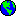 Госкомстат   РФ.  Положение о комитете. Основные социально-экономические показатели России. Российская государственная статистика (1802 – н.в). Методология. Электронные версии официальных публикаций Госкомстата России.    www.cbr.ru Центральный Банк Российской Федерации. Макроэкономическая статистика   www.minfin.ru Официальный сайт Министерства Финансов РФ. Публикация квартальных отчетов исполнения федерального бюджета РФ.  www.nalog.ru  Официальный сайт Министерства Российской Федерации по налогам и сборам.   www.economy.gov.ru Министерство экономического развития и торговли Российской Федерации.  www.minprom.ru Министерство промышленности и науки РФ. О Министерстве, его структура, программы и проекты.   www.cea.gov.ru Центр экономической конъюнктуры при правительстве Российской Федерации.   www.fedcom.ru Федеральная комиссия по ценным бумагам.   www.rbc.ru Росбизнесконсалтинг.   www.budgetrf.ru Обширная база данных по Бюджетной системе Российской Федерации. The Institute for the Economy in Transition Институт экономики переходного периода.Finmarket Home page Агентство Финмаркет.www.beafnd.org Фонд Бюро экономического анализа.www.akm.ru Агентство АК&М.    www.cefir.org Центр экономических и финансовых исследований и разработок.www.cemi.rssi.ru  сайт ЦЭМИ - Центрального Экономико-Математического Института РАН.    www.recep.org  Российско-европейский центр экономической политики www.akdi.ru Агентство АКДИ. www.expert.ru Журнал ЭКСПЕРТ. www.eeg.ru Экономическая экспертная группа при Минфине РФ. www.eerc.ru Economic Education and Research Consortium www.forecast.ru Центр макроэкономического анализа и прогнозирования при ИНП РАН. Центр проводит прикладные исследования в области анализа и прогнозирования воспроизводственных процессов в российской экономике www.dcenter.ru Аналитическая группа ЦЕНТР РАЗВИТИЯ. Анализ экономической ситуации и экономической политики в России с упором на макроэкономический анализ и анализ банковской системы (доклады и статьи). Экономика России - обозрение. www.consultant.ru Консультант Плюс.www.rtsnet.ru  Российская торговая система.  www.opec.ru  "Экспертный канал"- информационный сайт насыщенный мнениями экспертов по актуальным экономическим вопросам.